GCSE Required PracticalsMaking salts Preparation of pure dry copper sulfate crystalsYou will react an acid and an insoluble base to prepare an aqueous solution of a salt.  The unreacted base from the reaction will need to be filtered.  You will evaporate the filtrate to leave a concentrated solution of the salt, which will crystallise as it cools and evaporates further.  When dry the crystals will have a high purity.Risk assessment:  Safety goggles must be worn throughout.MethodMeasure 40 cm3 sulfuric acid into the 100 cm3 beaker.  The volume does not need to be very accurate, so you can use the graduations on the beaker. Set up the tripod, gauze and heatproof mat.  Heat the acid gently using the Bunsen burner until it is almost boiling. Turn off the Bunsen burner.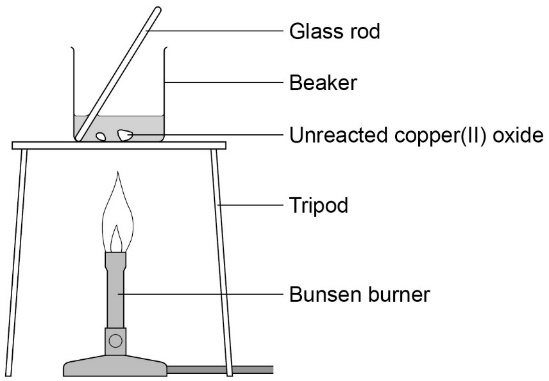 Use the spatula to add small amounts of copper (II) oxide powder.  Stir with the glass rod.  Continue to add copper (II) oxide if it keeps disappearing when stirred.  When the copper (II) oxide disappears the solution is clear blue. Stop adding the copper (II) oxide when some of it remains after stirring.  Allow apparatus to cool completely.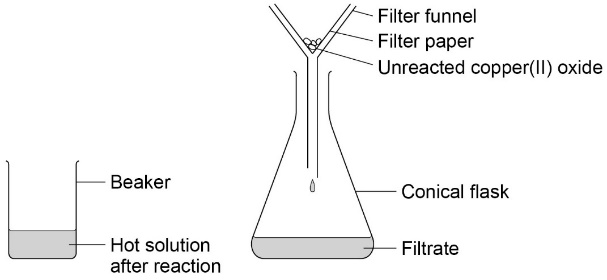 Set up the filter funnel and paper over the conical flask.  Use the clamp stand to hold the funnel.  Filter the contents of the beaker from step 3. When filtration is complete, pour the contents of the conical flask into the evaporating basin.  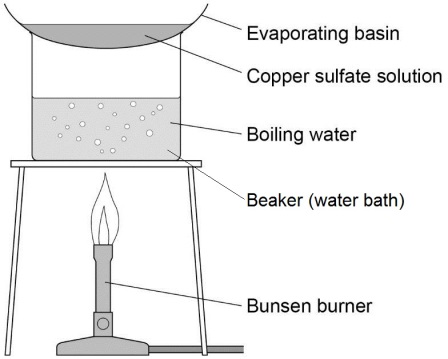 Evaporate this gently using a water bath (250 cm3 beaker with boiling water) on the tripod and gauze (see diagram).  Stop heating once crystals start to form.Transfer the remaining solution to the crystallising dish.  Leave this in a cool place for at least 24 hours.Remove the crystals from the concentrated solution with a spatula. Gently pat the crystals dry between two pieces of filter paper.  These are pure dry crystals of copper (II) sulfate.Neutralisation (Higher Tier)Investigation to find the concentration of a dilute sulfuric acid solution using a sodium hydroxide solution of known concentrationYou will find the volume of dilute sulfuric acid needed to neutralise 25 cm3 of 0.5 mol/dm3 sodium hydroxide solution.  Observing the colour change in an acid-base indicator is used to do this.The sulfuric acid has an unknown concentration.  You also calculate the concentration of the sulfuric acid used in mol/dm3 and g/dm3.Risk assessment- Safety goggles should be worn throughout.MethodUse the pipette and pipette filler to put exactly 25 cm3 sodium hydroxide solution into the conical flask.  Your teacher will show you how to do this.  Stand the flask on a white tile.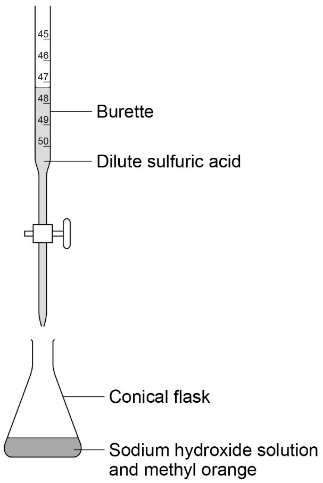 Clamp the burette vertically in the clamp stand about halfway up its length.There should be just enough room underneath for the conical flask and tile.Close the burette tap. Use the small funnel to carefully fill the burette with dilute sulfuric acid.  You should do this at a low level so that you are not pouring acid from above head height.  For example put the clamp stand temporarily on a lab stool or the floor.Put about 5 drops of methyl orange indicator into the conical flask.  Swirl to mix and place under the burette with the tile.Carefully open the tap so that sulfuric acid flows into the flask at a slow rate.  Constantly swirl the flask when adding the acid.  Look for a colour change from yellow to red in the indicator.There will be signs that the colour change is close to being permanent.  When this happens use the tap to slow the drops down.  You need be able to shut the tap immediately after a single drop of acid causes the colour to become permanently red.Read the burette scale carefully and record the volume of acid you added.  You can use a table such as the one below.Repeat steps 1‒7 twice more and record the results in the table. Calculate the mean value for the volume of acid needed to neutralise 25 cm3 of the sodium hydroxide solution.  Record this value in the final space in the table.Use your mean result to calculate the concentration of the acid in mol/dm3 and g/dm3 using the following calculation steps.Neutralisation (FoundationTier)Investigation to find the volume of dilute sulfuric acid needed to neutralise a known volume of sodium hydroxide solutionYou will find the volume of dilute sulfuric acid needed to neutralise 25 cm3 of sodium hydroxide solution.  Observing the colour change in an acid-base indicator is used to do this.Risk assessment- Safety goggles should be worn throughout.MethodUse the pipette and pipette filler to put exactly 25 cm3 sodium hydroxide solution into the conical flask.  Your teacher will show you how to do this.  Stand the flask on a white tile.Clamp the burette vertically in the clamp stand about halfway up its length.There should be just enough room underneath for the conical flask and tile.12.  Close the burette tap.  Use the small funnel to carefully fill the burette with dilute sulfuric acid to the 0 cm3 line.  You should do this at a low level so that you are not pouring acid from above head height.  For example put the clamp stand temporarily on a lab stool or the floor.Put about 5 drops of methyl orange indicator into the conical flask.  Swirl to mix and place under the burette with the tile.Carefully open the tap so that sulfuric acid flows into the flask at a slow rate.  Constantly swirl the flask when adding the acid.  Look for a colour change from yellow to red in the indicator.There will be signs that the colour change is close to being permanent.  When this happens use the tap to slow the drops down.  You need be able to shut the tap immediately after a single drop of acid causes the colour to become permanently red.Read the burette scale carefully and record the volume of acid you added.  You can use a table such as the one below.Repeat steps 1‒7 twice more and record the results in the table. 18. Calculate the mean value for the volume of acid needed to neutralise 25 cm3 of the sodium hydroxide solution.  Record this value in the final space in the table.Electrolysis Investigating the elements formed at each electrode when different salt solutions are electrolysedYou will use a low voltage power supply and carbon rod electrodes to pass a current through four different salt solutions.  You will identify the element formed at the positive and negative electrode in each case.Risk assessment: Safety goggles.MethodPour copper (II) chloride solution into the beaker to about 50 cm3.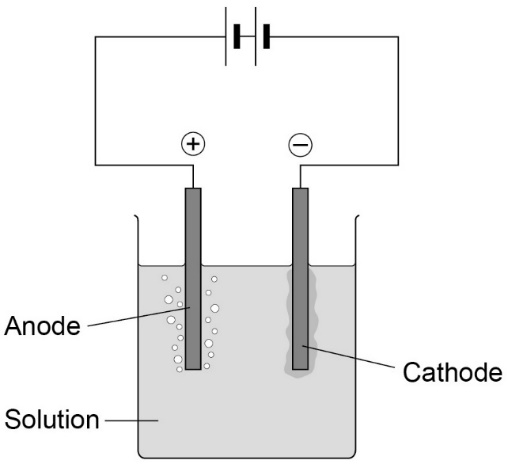 Add the lid and insert carbon rods through the holes.  The rods must not touch each other.Attach crocodile leads to the rods.  Connect the rods to the dc (red and black) terminals of a low voltage power supply.Select 4 V on the power supply and switch on.Look at both electrodes.  Is there bubbling at neither, one or both electrodes?Use tweezers to hold a piece of blue litmus paper in the solution next to the positive electrode (the one connected to the red terminal).  You will need to lift the lid temporarily to do this.  After no more than five minutes, switch off the power supply.  Examine the negative electrode (the one connected to the black terminal).  Is there evidence of a metal coating on it?  What could it be? Temperature changes Investigation of the temperature changes which take place when an acid is neutralised by an alkaliYou will monitor the temperature rise as small volumes of sodium hydroxide solution are added to dilute hydrochloric acid.  The acid will be contained in an insulated cup.  Plot a graph of your results.  Determine how much sodium hydroxide was needed to fully react with the acid.Risk assessment: Safety goggles.MethodUse the 50 cm3 measuring cylinder to put 30 cm3 dilute hydrochloric acid into the polystyrene cup. Stand the cup inside the beaker.  This will make it more stable.Use the thermometer to measure the temperature of the acid.  Record it in the first blank column of the table such as the one below.Put 5 cm3 sodium hydroxide solution into the 10 cm3 measuring cylinder.Pour the sodium hydroxide into the cup.  Fit the lid and gently stir the solution with the thermometer through the hole.  When the reading on the thermometer stops changing, write the temperature in the next space in the table.Repeat steps 4 and 5 to add further 5 cm3 amounts of sodium hydroxide to the cup.  A total of 40 cm3 needs to be added.  The last few additions should produce a temperature fall rather than a rise.Repeat steps 1–6 and record the results in the second blank column of the table.Calculate the mean maximum temperature reached for each of the sodium hydroxide volumes.  Record these means in the third blank column.Draw two straight lines of best fit:one through the points which are increasingone through the points which are decreasing.Ensure the two lines are extended so they cross each other.Use the graph to estimate how much sodium hydroxide solution was needed to neutralise 25 cm3 dilute hydrochloric acid. Rates of reaction Investigation into how the concentration of a solution affects the rate of a chemical reactionActivity 1: Observing colour changeYou will react sodium thiosulfate with hydrochloric acid.  You will then find out how the rate of reaction changes as the thiosulfate solution becomes more dilute.	Activity 2: Measuring the volume of gas producedYou will react magnesium ribbon and hydrochloric acid.  You will then find out how the rate of reaction is affected by the concentration of the acid.Risk assessment: Safety goggles.MethodActivity 1: Observing colour changeUse a measuring cylinder to put 10 cm3 sodium thiosulfate solution into the conical flask. Use the measuring cylinder to then add 40 cm3 water.  This dilutes the sodium thiosulfate solution to a concentration of 8 g/dm3.  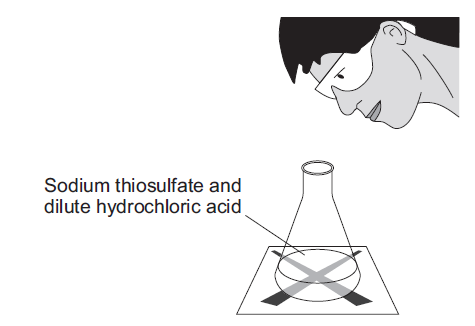 Put the conical flask on the black cross.Put 10 cm3 of dilute hydrochloric acid into the 10 cm3 measuring cylinder.Put this acid into the flask. At the same time swirl the flask gently and start the stopclock.Look down through the top of the flask.  Stop the clock when you can no longer see the cross.  Take care to avoid breathing in any sulfur dioxide fumes.Write the time it takes for the cross to disappear in the first blank column of the table such as the one below.  Record the time in seconds.  You will need to multiply any minutes by 60 and then add the extra seconds.Repeat steps 1‒5 four times, but in step 1 use:20 cm3 sodium thiosulfate + 30 cm3 water (concentration 16 g/dm3)30 cm3 sodium thiosulfate + 20 cm3 water (concentration 24 g/dm3)40 cm3 sodium thiosulfate + 10 cm3 water (concentration 32 g/dm3)50 cm3 sodium thiosulfate + no water (concentration 40 g/dm3)Then repeat the whole investigation (steps 1–5) twice more.Calculate the mean time for each of the sodium thiosulfate concentrations.  Leave out anomalous values from your calculations.Plot a graph with:‘mean time taken for cross to disappear in seconds’ on the y-axis ‘Sodium thiosulfate concentration in g/dm3’ on the x-axisDraw a smooth curved line of best fit.  What can you say about the effect of the independent variable (concentration) on the dependent variable (time taken for the cross to disappear)?  What were your control variables?Activity 2: Measuring the volume of gas producedRisk assessment: Safety goggles.MethodMeasure 50 cm3 of 2.0 M hydrochloric acid using one of the measuring cylinders. Pour the acid into the 100 cm3 conical flask. Set up the apparatus as shown in the diagram. Half fill the trough or bowl with water.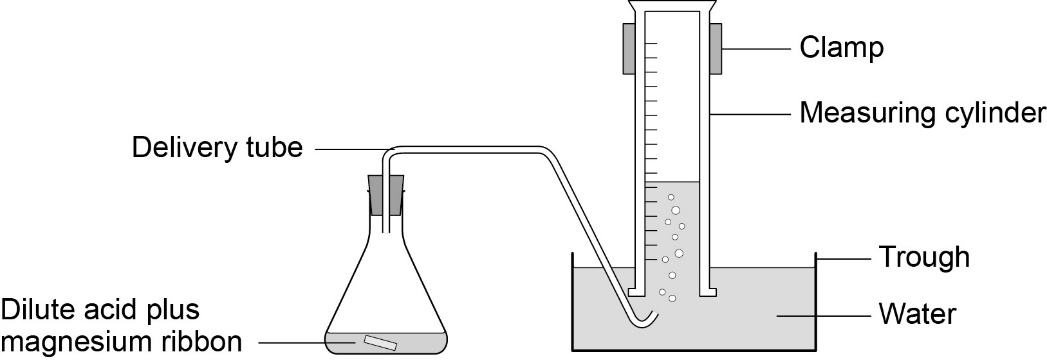 Fill the other measuring cylinder with water.  Make sure it stays filled with water when you turn it upside down.When you are ready, add a 3 cm strip of magnesium ribbon to the flask, put the bung back into the flask as quickly as you can, and start the stopclock.Record the volume of hydrogen gas given off at suitable intervals (eg 10 seconds) in a table such as the one below.  Continue timing until no more gas appears to be given off. Repeat steps 1-5 using 1.0 M hydrochloric acid.Plot a graph with:Draw a smooth curved line of best fit.Compare your results with the data collected in Activity 1.Use kinetic theory to explain your findings.Chromatography Investigation into the use of paper chromatography to separate and identify a mixture of food colouring.You will use paper chromatography to separate the different colours present in an unknown mixture of food colourings.  You will then measure the distance travelled by each colour and the solvents to calculate Rf values.Risk assessment: Safety goggles.MethodUse a ruler to draw a horizontal pencil line 2 cm from a short edge of the chromatography paper.  Mark five pencil spots at equal intervals across the line. Keep at least 1 cm away from each end.Use a glass capillary tube to put a small spot of each of the known colourings on four of the pencil spots.  Then use the glass capillary tube to put a small spot of the unknown mixture on the 5th pencil spot.  Try to make sure each spot is no more than 5 mm in diameter.  Label each spot in pencil.Pour water into the beaker to a depth of no more than 1 cm.Tape the edge of the chromatography paper to the glass rod.  The paper needs to be taped at the end furthest from the spots.  Rest the rod on the top edge of the beaker.  The bottom edge of the paper should dip into the water.Ensure that the: pencil line is above the water surface sides of the paper do not touch the beaker wall.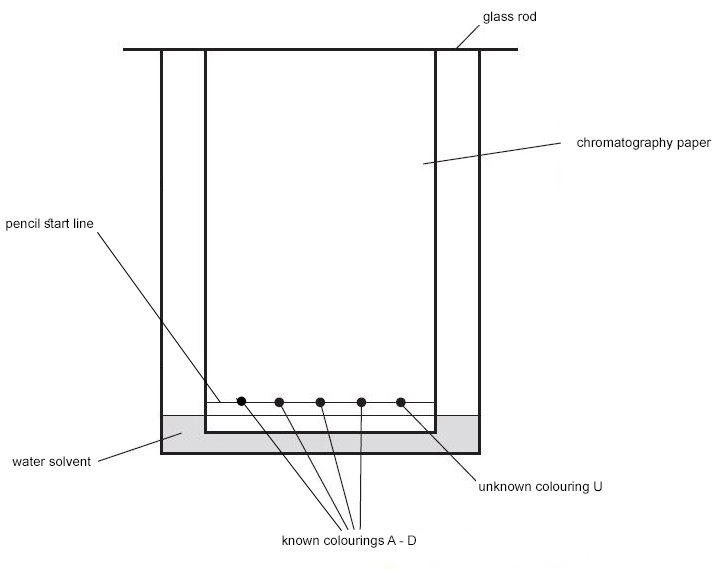 Wait for the water solvent to travel at least three quarters of the way up the paper.  Do not disturb the beaker during this time. Carefully remove the paper.  Draw another pencil line on the dry part of the paper as close to the wet edge as possible.Hang the paper up to dry thoroughly.Measure the distance in mm between the two pencil lines.  This is the distance travelled by the water solvent.  Measure and record the same distance for each food colouring in the table below.For each of the four known colours, measure the distance in mm from the bottom line to the centre of each spot.  Write each measurement in the table.Use the following equation to calculate the Rf value for each of the known colours.Write the calculated values in the table.Match the spots in mixture U with those from A–D.  Use the colour and distance travelled to help you.  Which of colourings A–D are in mixture U?  Are there any other colourings in mixture U which do not match A–D?Identifying Ions Identify the ions in a single ionic compound using chemical testsYou will analyse a range of known ionic compounds. The methods you will use are:flame testingaddition of acidsaddition of barium chlorideaddition of silver nitrate.You will then apply the knowledge you gain to identify the ions in an unknown compound.Risk assessment: Safety goggles.Method: Cations (metal positive ions)Flame Tests Pour around 1 cm depth of each of the labelled chloride solutions into five test tubes in the rack.  Dip the nichrome wire into the first solution.  Then hold the tip of the wire in a blue Bunsen burner flame.Record your observation in Table 1 (at end of this worksheet).Clean the wire carefully.Repeat steps 2‒4 for each of the other four solutions.Empty and clean the test tubes.Table 1Hydroxide  testPour around 1 cm depth of each of the labelled chloride  solutions into five test tubes in the rack. Add a few drops of sodium hydroxide  solution.Record your observations in Table 2.Table 2Method: Anions (non-metal negative ions)Carbonate testPour around 1 cm depth of each of the labelled sodium solutions into five test tubes in the rack. Place 2 cm depth of limewater in a sixth test tube.Add 1 cm depth of dilute hydrochloric acid to each sodium salt in turn.Only if you see bubbles, quickly use the teat pipette to transfer the gas produced to the limewater.  Your teacher may show you how to do this.You will need to take several pipettes of the gas to get a change in the limewater.Record your results in the first blank row of Table 3.Empty and clean the test tubes.Sulfate testPour around 1 cm depth of each of the labelled sodium solutions into five test tubes in the rack. Add a few drops of dilute hydrochloric acid to each solution.  Then add 1 cm depth of barium chloride solution.Record your observations in the second blank row of Table 3.Empty and clean the test tubes. Halide testPour around 1 cm depth of each of the labelled sodium solutions into five test tubes in the rack. Add a few drops of dilute nitric acid to each solution. Then add 1 cm depth of silver nitrate solution.Record your observations in the third blank row of Table 3.Table 3UnknownRepeat the flame, carbonate, sulfate and halide tests on the unknown salt solution.Use your results from:Table 1 to identify the positive metal ion in the unknown compoundTable 2 to identify the negative non-metal ion.Water purificationAnalysis and Distillation of water from different sourcesIn this investigation you will test three water samples from different sources for pH and the presence of dissolved solids.  After distillation of the sea water, you will test the water again to check that dissolved solids have been removed, making the water fit to drink.MethodPour around 1 cm depth of the sea water into a test tube in the rack.  Add a few drops of universal indicator solution.  Using a pH colour chart, match the colour and record the pH of the water in the results table.  Repeat this test for spring water and rain water and record the results. (better still use a pH probe to measure the pH digitally)Weigh a dry watch glass. Record its mass in the into it and place it above a beaker acting as a water bath as shown in the diagram.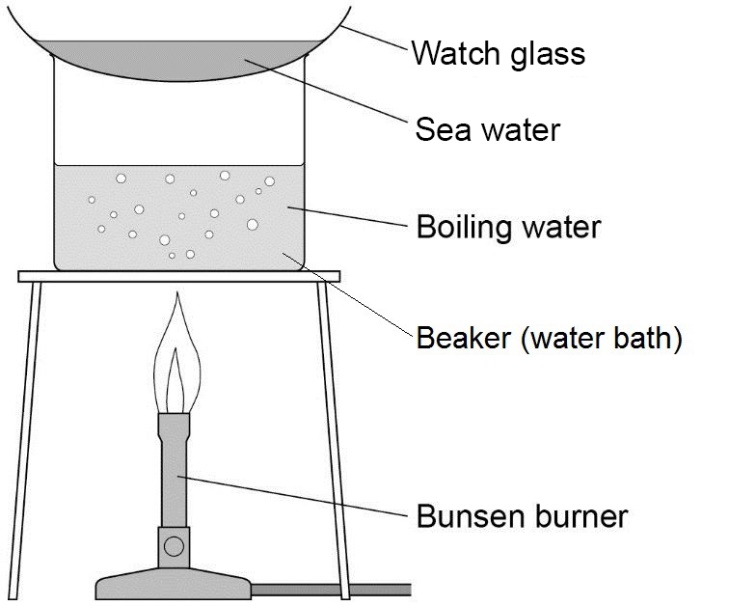 3. Allow all the water to evaporate from the watch glass.  Do not let the water bath boil dry.4. You should see dissolved solids on the glass.  Remove the watch glass with tongs and allow to cool.  Dry the bottom of the watch glass with a cloth and reweigh it.  Record the new mass in the table.  Subtract the mass of the watch glass alone and record the mass of the dissolved solids.  Wash the watch glass and dry it.Repeat steps 2 – 4 for the other water samples.  You do not need to weigh the empty watch glass again as long as you use the same one each time.Place the remaining sea water (around 40 cm3) in the conical flask and set up the apparatus for distillation as shown in the diagram.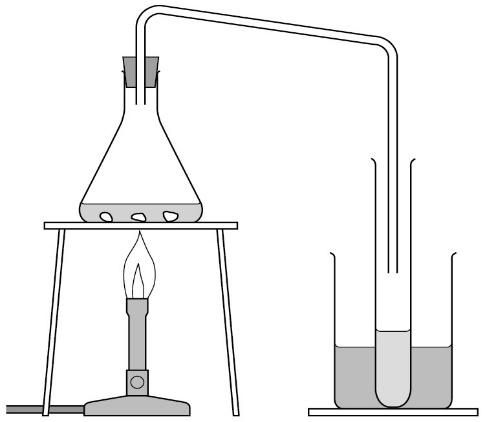 Make sure the conical flask is held on the tripod and gauze using the clamp stand.  Place a mixture of ice and water in the beaker surrounding the test tube.Heat the sea water with the Bunsen burner until it starts to boil.  Then reduce the heat so that the water boils gently.  Distilled water will collect in the cooled test tube.  Collect about 5 cm depth of water in this way, then stop heating.Repeat the tests in steps 1 to 4 again using the distilled sea water, again recording your results in the table.  How does the distilled water compare with the undistilled sea water?Required practical activityApparatus and techniquesPreparation of a pure, dry sample of a soluble salt from an insoluble oxide or carbonate, using a Bunsen burner to heat dilute acid and a water bath or electric heater to evaporate the solution. AT 2, AT 3, AT 4, AT 6Learning outcomesUsing a solid reactant helps us identify when all the acid has been used up/neutralisedExcess solid reactant can be filtered to remove itBoiling off some water helps concentrate a solution so crystals can formIdentify the main hazards and how to minimise the riskRequired practical activity	Apparatus and techniquesHigher Tier only Determination of the concentration of one of the solutions in mol/dm3 and g/dm3 from the reacting volumes and the known concentration of the other solution. AT 1, AT 8Learning outcomesTitrations accurately find the concentration of unknown substancesOne drop is enough to change the pH by a large amount, so the end point is very clearTo read a burette accurately, eyes must be level with the meniscus. Understand when sufficient precise measurements have been taken to give valid resultsVolume of dilute sulfuric acid needed to neutralise 25cm3 sodium hydroxide solution (cm3)Volume of dilute sulfuric acid needed to neutralise 25cm3 sodium hydroxide solution (cm3)Volume of dilute sulfuric acid needed to neutralise 25cm3 sodium hydroxide solution (cm3)Volume of dilute sulfuric acid needed to neutralise 25cm3 sodium hydroxide solution (cm3)Volume of dilute sulfuric acid needed to neutralise 25cm3 sodium hydroxide solution (cm3)RoughTrial 1Trial 2Trial 3Final Volume cm3Initial Volumecm3Volume added cm3Required practical activity	Apparatus and techniquesDetermination of the reacting volumes of solutions of a strong acid and a strong alkali by titration. AT 1, AT 8Learning outcomesTitrations accurately find the volume of acids needed to neutralise an alkaliOne drop is enough to change the pH by a large amount, so the end point is very clearTo read a burette accurately, eyes must be level with the meniscus. Understand when sufficient precise measurements have been taken to give valid resultsVolume of dilute sulfuric acid needed to neutralise 25cm3 sodium hydroxide solution (cm3)Volume of dilute sulfuric acid needed to neutralise 25cm3 sodium hydroxide solution (cm3)Volume of dilute sulfuric acid needed to neutralise 25cm3 sodium hydroxide solution (cm3)Volume of dilute sulfuric acid needed to neutralise 25cm3 sodium hydroxide solution (cm3)Trial 1Trial 2Trial 3MeanRequired practical activityApparatus and techniquesInvestigate what happens when aqueous solutions are electrolysed using inert electrodes. This should be an investigation involving developing a hypothesis.AT 3, AT 7, AT 8Learning outcomesUnderstand that ionic solutions can conduct electricityPositive ions are reduced at the negative (cathode) electrodeNegative ions are oxidised at the positive (anode) electrodeBlue litmus turns red in acid and then bleached when chlorine is present.Decide whether or not your observations  supports the  theory of ionic bonding in compounds.SolutionPositive electrode (anode)Positive electrode (anode)Negative electrode (cathode)Negative electrode (cathode)SolutionObservationsElement formedObservationsElement formedCopper (II) chlorideCopper (II) sulfateSodium chlorideSodium sulfateRequired practical activityApparatus and techniquesInvestigate the variables that affect temperature changes in reacting solutions such as, eg acid plus metals, acid plus carbonates, neutralisations, displacement of metals. AT 1, AT 3, AT 5, AT 6Learning outcomesExothermic reactions give out heat to the surroundingsTo measure energy released or taken in we have to use change in temperatureDrawing a graph with lines of best fit, helps us understand the chemical reactionIt is important to reduce heat loss during these measurements so appropriate apparatus has to be chosen to reduce heat loss.Total volume of sodium hydroxide added in cm3Maximum temperature in oCMaximum temperature in oCMaximum temperature in oCTotal volume of sodium hydroxide added in cm3First trialSecond trialMean0510152025303540Required practical activityApparatus and techniquesInvestigate how changes in concentration affect the rates of reactions by a method involving measuring the volume of a gas produced and a method involving a change in colour or turbidity. This should be an investigation involving developing a hypothesis. AT 1, AT 3, AT 5, AT 6 Learning outcomesHow does concentration affect rate of reaction?Time to complete a reaction can be found using an obvious end point How to dilute solutions to change the concentrationHow to calculate a mean and discount anomaliesConcentration of sodium thiosulfate in g/dm3Time taken for cross to disappear in secondsTime taken for cross to disappear in secondsTime taken for cross to disappear in secondsTime taken for cross to disappear in secondsConcentration of sodium thiosulfate in g/dm3First trialSecond trialThird trialMean (remember to discount anomalies)816243240Learning outcomesHow does concentration affect rate of reaction?Discover how the rate changes during the reactionHow to dilute solutions to change the concentrationHow to calculate a mean and discount anomaliesTime in secondsVolume of gas produced for 2.0 M hydrochloric acid in cm3(series 1)Volume of gas produced for 1.0 M hydrochloric acid in cm3 (series 2)Volume of gas produced for 0.5 M hydrochloric acid in cm3 (series 3)102030405060708090100Required practical activityApparatus and techniquesInvestigate how paper chromatography can be used to separate and tell the difference between coloured substances. Students should calculate Rf values. AT 1, AT 4Learning outcomesChromatography can separate a mixtureRf values are constant for the same colour and can help identify the food colouringChromatography needs a mobile solvent and a stationary paper phase to workUse an appropriate number of significant figures when quoting Rf valuesFood colouringDistance travelled in mmDistance travelled in mmRf valueFood colouringSolventSpotRf valueABCDU (spot 1)U(spot 2)Required practical activityApparatus and techniquesUse of chemical tests to identify the ions in unknown single ionic compounds covering the ions from sections 4.8.3.1 to 4.8.3.5.AT 1, AT 8 Learning outcomesCations can be identified from flame tests and reaction with sodium hydroxide to form precipitatesAnions can be identified using a variety of specific chemical reactionsMetal ionLithium Li+Sodium Na+Potassium K+Calcium Ca2+Copper Cu2+Flame colourCrimsonyellowLilacOrange-redGreenMetal ionCalcium Ca2+Magnesium Mg2+Aluminium Al3+Fe (II)  Fe2+Fe (III)  Fe3+Copper Cu2+ppt colour with NaOHWhite pptWhite pptWhite ppt which then dissolves in xs.Green pptBrown pptBlue pptCarbonate CO32-Sulfate SO42-Chloride Cl-Bromide Br-Iodide I-Carbonate (add acid then test bubbles in limewater)Bubbles, turn limewater cloudyNo changeNo changeNo changeNo changeAdd acid, then barium chloride solutionNo changeWhite pptNo changeNo changeNo changeAdd acid the silver nitrate solutionNo changeNo changeWhite pptCream pptYellow pptFlameWith sodium hydroxideCarbonateSulfateHalide (Cl-, Br-, I-)Unknown 1Unknown 2Unknown 3Required practical activityApparatus and TechniquesAnalysis and purification of water samples from different sources, including pH, dissolved solids and distillation.AT 2, AT 3, AT 4Learning OutcomesHow to test the pH of a solutionHow to find the mass of dissolved solidsHow to purify water using distillationIdentify the hazards in the procedure and how to reduce the riskWaterpHMass in gramsMass in gramsMass in gramsWaterpHWatch glassWatch glass and dissolved solidsDissolved solidsSeaSpringRainDistilled sea